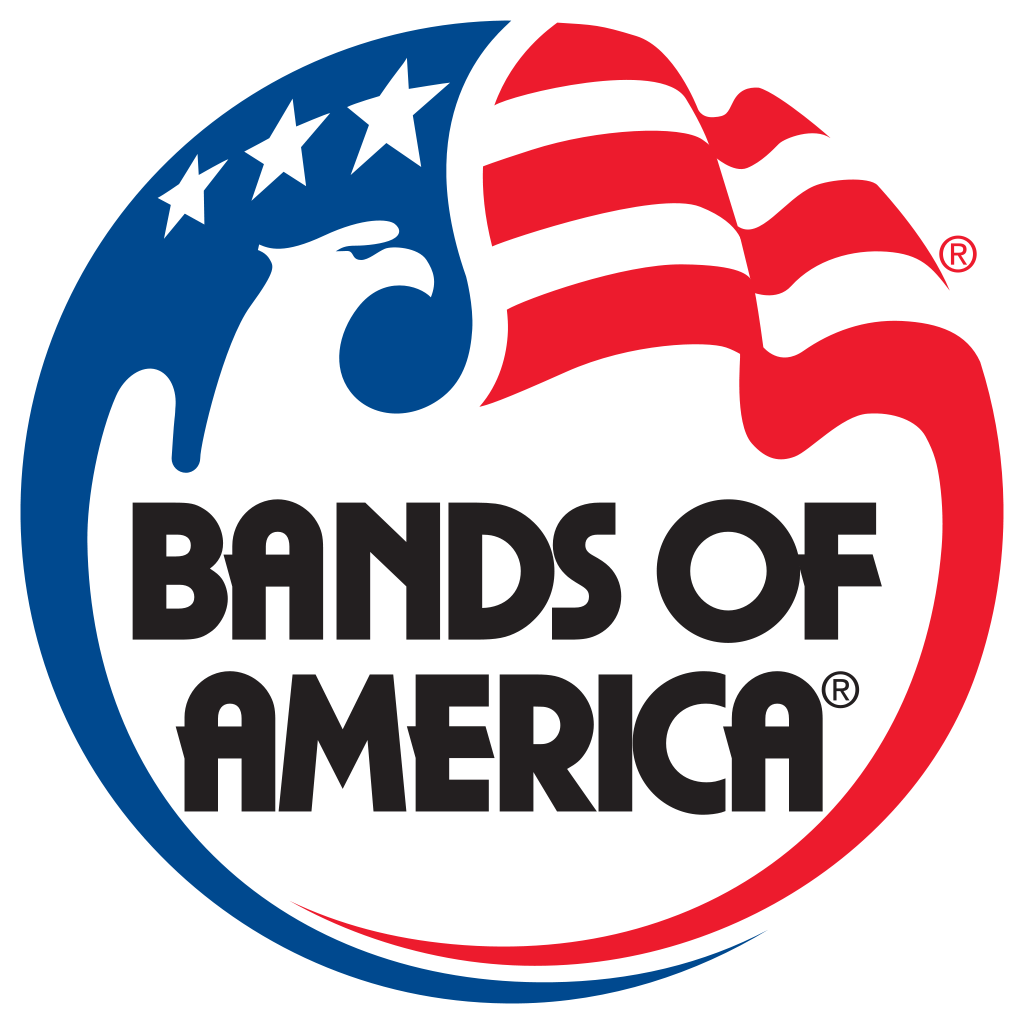 2023 Super Regional Championships Housing TimelineSUPER REGIONAL CHAMPIONSHIPS (ST. LOUIS, INDIANAPOLIS)March 16th, by 5:00 pm EST – SUPER REGIONAL PERFORMANCE DAY AND BLOCK TIME COMMUNICATIONAll Super Regional Championship applicants will receive their performance day and block time or wait-list status via email. Included will be the Housing Guide and link to the Super Regional Housing Preference Form. Housing Guide: Document presented for use and information that details hotel options including price, location, amenities, and availability. Super Regional Housing Preference Form: Online form that every participating group must complete. This form will allow groups using hotel properties to submit their property preference, room block size and details (number of rooms/room type), and amenities desired. Submission of a Housing Preference Form does not guarantee assignment to a preferred hotel. May 30th, 11:59 pm EST – SUPER REGIONAL HOUSING PREFERENCE FORM DUE Housing Preference Form for bands that have a Super Regional performance date and time is due for initial housing placement. All groups who submit by the April 30th deadline will receive equal consideration. Group rooming lists are NOT due at this time, only the number of rooms you anticipate needing. Your final rooming list will be due 45 days prior to your arrival date. If your band wishes to have students’ family and/or friends travel with the group, those rooms should be accounted for when submitting your housing preferences (include the additional family rooms you anticipate needing). Groups that submit preference forms after May 30th will be assigned on a case-by-case basis. Upon receiving a Housing Preference Form, groups will be contacted by cmcglobal within seven business days to acknowledge receipt and make an assignment and/or inform you of your status. By June 27th– GOAL FOR COMPLETION OF HOUSING ASSIGNMENTS OR STATUS UPDATEIt is MFA’s and the Housing Bureaus Administrator’s goal to have assigned housing to all bands that provided a Super Regional Housing Preference Form by April 28th completed on or before June 5th. If unassigned bands remain, they will receive weekly updates from the Housing Bureau Administrator until their housing assignment is complete.Any group that enrolls after July 13th will be communicated within seven business days to assign housing or review the status of their request. Thereafter, unassigned groups will be communicated with on a weekly basis until your housing is assigned.Post May 29th Request for HousingReminder: Groups that submit Housing Preference Form after May 29th will be assigned housing on a case-by-case basis. After your initial acknowledgement, groups will be communicated with on a weekly basis until your housing assignment is complete.After August 1st – Remaining Unused/Unneeded Contracted Rooms Made Available for Individual Bookings (See text block below)The Housing Bureau Administrator will begin releasing for individual booking remaining unused or unneeded hotel room under contract to Music for All. Such releases will be made at the discretion of the Housing Bureau Administrator. By September 1st Our goal is to have the entire group housing process completed by September 1, barring any groups with special placement difficulties, with which the Housing Bureaus Administrator will continue to communicate with (at least weekly) and work to resolve as quickly as possible. All remaining contracted hotel inventory (not needed or used by groups) will be made available to individuals by September 1. Availability will be updated periodically. We encourage individuals to continue to use the BOA Housing Bureau portal, as those reservations will still help benefit the programs that Music for All offers and are available at MFA’s contracted group room rates.NEXT STEPS FOR SUPER REGIONAL HOUSING (ST. LOUIS, INDIANAPOLIS)Review the information above (Housing Process and Super Regional Timeline). You may begin to fill out the Super Regional Housing Preference Form by using the link below. This information can also be found on Music for All’s website by going to https://marching.musicforall.org/housingbureau/.Housing Preference Form:https://www.tfaforms.com/5048166 ALL PARTICIPATING BANDS MUST RESPOND AND SUBMIT THE FOLLOWING (REGARDLESS OF WHETHER OR NOT YOU WILL NEED/USE HOTEL HOUSING). RESPONSES RECEIVED ON OR BEFORE May 29th (11:59 PM EST) WILL RECEIVE PRIORITY PLACEMENT. Once your group has been placed at a hotel, cmcglobal will send a booking authorization to your group that allows them to book rooms at that property on each your behalf. You will then receive an email confirmation from cmcglobal and their housing system (one email per each room type booked – king, double/double). These confirmation emails will serve as your reference for further housing accessibility:Access to the online housing portal where you are able to manage your rooming list and see housing details specific to your groupSubmission of rooming list (due 45 days prior to your arrival) via the online housing portalAdditions can be made anytime leading up to the event as long as the hotel has the availability. You may cancel rooms from your reservations at any time prior to 45 days from your arrival. However, reducing your block by more than 20% could incur a penalty. Should you have changes to your housing after you are placed in a hotel, those should be communicated with cmcglobal directly up until the week of your arrival. Once you are within a week of arrival, you may contact the hotel directly with any changes.Cancellations: Please note, cancellation of your booking will need to be made with cmcglobal; please do not cancel with the hotel directly. Cancellation of individual rooms (i.e., a couple of rooms within the block, not the entire booking) is dependent on each property but a good rule of thumb is to make your request at least 72 hours prior to arrival. Please contact cmcglobal if you have any questions regarding cancellation.